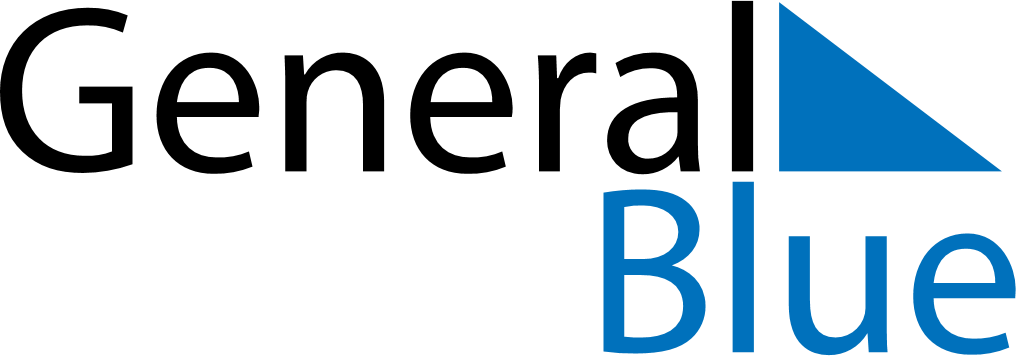 March 2019March 2019March 2019March 2019PanamaPanamaPanamaSundayMondayTuesdayWednesdayThursdayFridayFridaySaturday11234567889Shrove MondayShrove Tuesday10111213141515161718192021222223242526272829293031